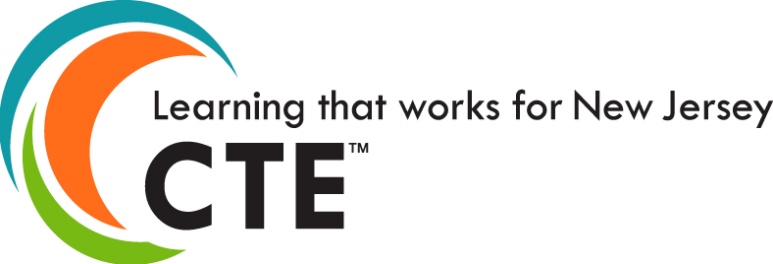 2012 Statewide CTE ConferenceCTE: Learning that works for New JerseyMay 3, 2012Hilton East Brunswick Hotel3 Tower Center BoulevardEast Brunswick, NJ 08816Audience:  Business and Industry, College Faculty, Guidance Counselors, School Administrators and TeachersDraft Agenda7:00 a.m.                                 	Registration opens8:00 a.m. – 9:30 a.m.		Informative sessions10:00 a.m. – 11:00 a.m.          	Opening Session/Keynote Speaker11:00 a.m. – 12:00 p.m.      	Interactive Workshops12:00 p.m. – 1:00 p.m.           	Lunch1:00 p.m. – 4:30 p.m.             	Interactive Workshops 3:00 p.m. – 4:30 p.m.             	Informative sessionsNote: Advanced Perkins information and questions will be addressed at our “Perkins Kiosk” that will be staffed by Perkins program officers throughout a majority of the day.Registration will be available in February 2012.